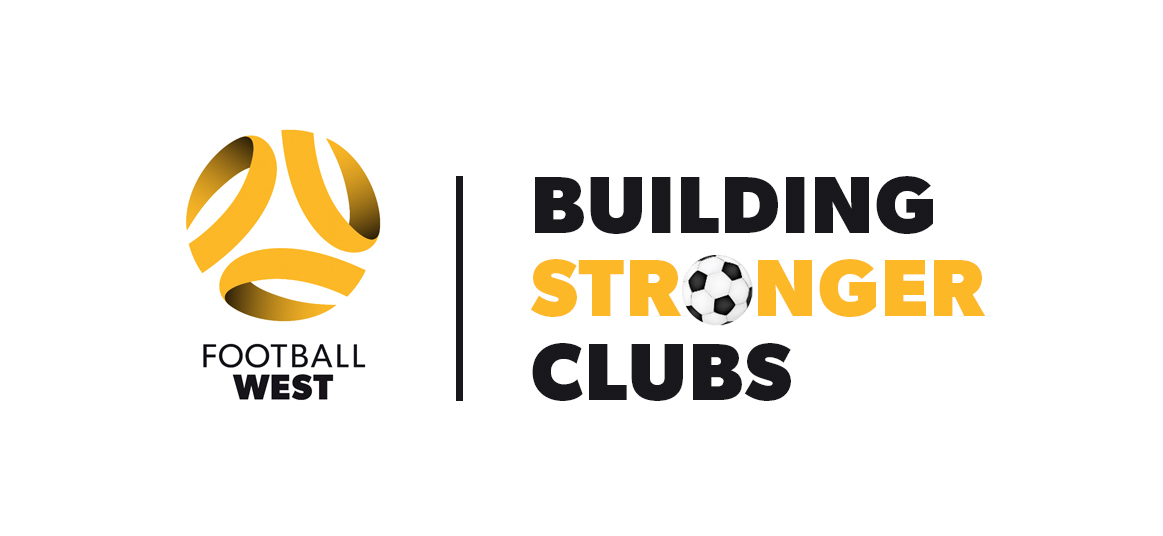 <Insert Name of Club>Position Description - RegistrarJOB TITLE:RegistrarOBJECTIVE:Ensure all players are registered or transferred in accordance with the PlayFootball rules and regulationsRESPONSIBILITIES:Register all new players within the FW and PlayFootball guidelinesRegister copy of injury reportsProcess insurance claimsSecurity of all teams' players votesNumber of games played by playerTo follow up with teams as players can’t play if registration not currentFollow up with Treasurer on outstanding feesPass onto club Secretary all player contact details to ensure club database is always accurate. RELATIONSHIPS:Liaises with the Club Secretary and TreasurerLiaises with all club membersACCOUNTABILITY:REFERENCE:https://www.wafootball.com.au/development/volunteers/volunteer-position-descriptions 